REQUEST FOR THE USE OF VIDEOCONFERENCE 
AT A HEARING, A PRE-HEARING CONFERENCE OR A MANAGEMENT CONFERENCETAT record(s):	     	                       	     ApplicantName:	     Address:	     Telephone:	     Fax:	     Email:	     Person to be heard by videoconference Name:	     Address:	     Telephone:	     Fax:	     Email:	     Purpose of the videoconference	Communication mode Expert testimony	 TAT network:      		        (TAT office location) Representations	 Virtual room  Factual testimony	 	Type of equipment available for the videoconference:Webcam :  Yes   NoHigh-speed Internet:  Yes   NoReasons for the request: Expected duration of the videoconference:      Agreed to by the other parties:    yes   NoExpecting a video presentation:   Yes   No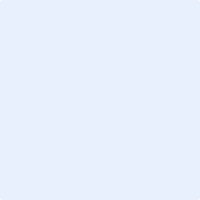        Signature of applicant or representative				                  DateFill this form out online or on paper and submit it by email, fax, mail or in person, at the office in charge of your file.